CURRICULUM VITAE 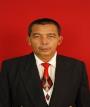 IDENTITAS DIRINama	:  Dr. Ishak Aziz. M.Pd                                    NIP/NIK		:  19600212198602 1001                             NIDN		:   0012026005	                                   Jenis Kelamin	:  Laki-laki 		                                         Tempat dan Tanggal Lahir	:  Padang/ 12 Februari 1960                                  Status Perkawinan	:  Kawin                                                  Agama	:  Islam	                                                                 Golongan / Pangkat	 	:  IV/b/Pembina TK I	                                       Jabatan Fungsional Akademik	:  Lektor Kepala	                                       Perguruan Tinggi		:  Universitas Negeri PadangAlamat		:  Jl. Prof. Hamka Air Tawar Padang Telp./Faks.		:  0751 7059901Alamat Rumah		:  Komplek Singgalang Blok A2/14 Tabing                                                      Padang	HP		:  08126777667E-mail		:  60ishakaziz@gmail.comRIWAYAT PENDIDIKAN PERGURUAN TINGGIPELATIHAN PROFESIONALPENGALAMAN JABATANPENGALAMAN MENGAJARPENGALAMAN MEMBIMBING MAHASISWAPENGALAMAN PENELITIANKARYA TULIS ILMIAHA. Buku/Bab/JurnalB. Makalah/PosterC. Penyunting/Editor/Reviewer/ResensiPESERTA KONFERENSI/SEMINAR/LOKAKARYA/SIMPOSIUMKEGIATAN PROFESIONAL/PENGABDIAN KEPADA MASYARAKATPENGHARGAAN/PIAGAM ORGANISASI PROFESI/ILMIAHSaya menyatakan bahwa semua keterangan dalam Curriculum Vitae ini adalah benar dan apabila terdapat kesalahan, saya bersedia mempertanggungjawabkannya.    Padang,    Januari 2014							    Dosen Ybs       		 		    			Drs. Ishak Aziz. M.Pd.)		   			 		NIP : 196002121986021001 TahunLulusJenjangPerguruan TinggiJurusan/Bidang Studi1985SarjanaIKIP PadangPendidikan Olahraga1997MagisterIKIP JakartaPenelitian dan Evaluasi Pendidikan2012Program DoktoralUNJ Jakarta Penelitian dan Evaluasi PendidikanTahunPelatihanPenyelenggara1986Penataran Sport Medicine FPOK IKIP Pdg1987Penataran Sport for TrainingFPOK IKIP Pdg1989Penataran Pelatih Dayung Tingkat I.PB. PODSI1990Pelatih Dayung Tingkat II. PB. PODSIPB. PODSI2007Diklat Mobile Printing Program Editor BukuUNP PadangJabatanInstitusiTahun ... s.d. ...Pelatih Dayung PengProf Sumbar1986 s/d 2004KonsultanDinas Pendidikan Sumatera Barat2000 s/d 2002 Ketua LombaLomba Perahu Naga Internasional Pertama di Kota Padang2000 Wakil Ketua LombaLomba Perahu Naga Internasional Kedua di Kota Padang2001 Ketua Pelaksana Dayung PORDA VIV Sumbar di  Kab Pessel2004Ketua Pelaksana Dayung PORDA XV Sumbar di Kab Solok2006Ketua Pelaksana Dayung PORDA XVI Sumbar Kab Sijunjung2008Ketua Pelaksana IDayung PORPROV XVII Sumbar di Kab Agam2010Pengawas Lomba  Dayung PORPROV XVIII Sumbar Kab Lima Puluh Kota2012Sekertaris Jurusan Penddk KepelatihanFIK UNP2003 s/d 2007Wakil SekretarisPengProf Sumbar2009 s/d 2013Tim Verifikasi SMP Berbasis PesantrenDirektorat Pembinaan SMP Jakarta (Kuningan dan Jatinangor Jabar)2011Tim Monitoring Bea Siswa Miskin(BSM)Direktorat Pembinaan SMP Jakarta ( Lima Puluh Kota dan Payahkumbuh, Sumbar)10-14/08-2012Tim Monitoring SMP Berbasis PesantrenDirektorat Pembinaan SMP Jakarta ( Makasar dan Tikalar)5-8/ 11-2012Tim Verifikasi SMP Berbasis PesantrenDirektorat Pembinaan SMP Jakarta (Aceh Besar dan Bireuen, NAD)8 10/ 05- 2013Mata KuliahJenjangInstitusi/Jurusan/ProgramTahun ... s.d. ...AtletikStrata 1FIK UNP Padang1986 s/d  skrgSistem & organisasi Pertandingan OlahragaStrata 1FIK UNP Padang1986 s/d skrgDayungStrata 1FIK UNP  Padang1989 s/d skrgTes Pengukuran & Evaluasi Penjas ORStrata  1 FIK UNP Padang1997 s/d skrgEvaluasi OlahragaStrata 2Pascasarjana UNP2013 s/d skrgMetodologi PenelitianStrata 1FIK UNP Padang2013 s/d skrgStatistik 1Strata 1FIK UNP Padang2013 s/g skrgTahunPembimbingan/Pembinaan1987 s/d skrgPembimbing Akademik1989 s/d skrgBimbingan Skripsi/Tugas AkhirTahunJudul PenelitianJabatanSumber Dana1987Hubungan Antara Hasil Tes khusus Dengan Hasil Belajar Praktek Atletik Dasar Mahasiwa Jurusan Pendidikan Kepelatihan FPOK IKIP Padang KetuaMandiri1991Perbedaan Antara Metode Gabungan Dengan Metode           terhadap Hasil Belajar Praktek Atletik Dasar Mahasiswa Jurusan Pendidikan Kepelatihan FPOK-IKIP PadangKetuaLemlit1995Persepsi Diri Guru Pendidikan Jasmani di SMA Negeri Kotamadya Padang.KetuaLemlit1997Pengukuran Kesegaran Jasmani di Sekolah Menengah Umum (SMU). Suatu Penelitian di Sekolah Menengah Umum se Kotamadya BukittinggiKetuaMandiri2001Pengukuran Kesegaran Jasmani di Sekolah Menengah Atas di BukittinggiKetuaMandiri2003Pengaruh Metode Latihan Olahraga Terhadap Tingkat Kesegaran . Jasmani(Suatu Meta-Analisis)KetuaMandiri2011Pengaruh Pola Belajar Terhadap Hasil Belajar Lempar Cakram Mahasiswa Jurusan Pendidikan Kepelatihan FIK UNP KetuaLemlit2012Perbedaan Pola Belajar dan Daya Juang Terhadap Hasil Belajar Lempar Cakram Setelah Mengontrol Kemampuan AwalKetuaMandiri (Disertasi)2013Keterampilan Mahasiswa Fik UNP Dalam Mengikuti Pengalaman Lapangan Kependidikan (PLK) Pada Sekolah-Sekolah SMP dan SMA Sederajat di Sumatera BaratKetuaLemlit Hibah Kompetisi Fundamental2013Standar Naional Pendidikan Tingkat Sekolah Dasar di Kota PayakumbuhAnggotaJaringan Penelitian Kota Payakumbuh2014Validasi penentuan nilai dan norma tes kemampuan kebugaran fisik Bagi calon mahasiswa Fik unp padangKetuaLemlit Hibah Kompetisi FundamentalTahunJudulPenerbit/Jurnal2001Pengukuran Kesegaran Jasmani di Sekolah Menengah Atas di BukittinggiSprot Sain/FIK UNP2003Pengaruh Metode Latihan Forum UNP Padang2008Tes Pengukuran dan Evaluasi Pembelajaran Penjas (Buku)FIK UNPTahunJudulPenyelenggara1989Peranan Metode dan Prinsip-prinsip Dalam Latihan OlahragaSSB Batusangkar1999Konstruksi Validitas Tes Praktek Pendidikan JasmaniJurusan Kepel1999Konstruksi Reliabilitas Tes Praktek Pendidikan JasmaniJurusan Kepel1999Konstruksi Objektifitas Tes Keterampilan MorotikJurusan Kepel2007Penilaian Hasil Belajar Praktek Pendidikan JasmaniMenegpora dan FIK UNP Padang2007Type Pelatih OlahragaPengprov Perbasi Sumbar2013Penilaian Keterampilan Hasil Belajar Pendidikan Jasmani Olahraga Dan Kesehatan Melalui PengamatanSeminar Internasional Sport and SportsciencesTahunJudulPenerbit/Jurnal26/10-2007Tragedi SK Pelatda Jilid II KONI SumbarPadang Ekspres09/12-2007Kebutuhan Akan Dinas Olahraga IHarian Haluan16/12-2007Kebutuhan Akan Dinas Olahraga IIHarian Haluan23/12-2007Ketum KONI Tidak Pejabat PublikHarian Haluan30/12-2007Terbentuknya Dinas OlahragaHarian Haluan06/01 -2008Struktur Organisasi Pada Dinas Olahraga IHarian Haluan13/01-2008Struktur Organisasi Pada Dinas Olahraga IIHarian Haluan16/01-2008Kesiapan Siswa Menghadapi Ujian NasionalPadang Ekspres17/01-2008Pembodohan Berulang Harus DiperbaikiPadang Ekspres20/01-2008Struktur Organisasi Pada Dinas Olahraga dan Pemuda Harian Haluan27/01-2008Pembentukan Dispora SumbarHarian HaluanTahunJudul KegiatanPenyelenggara2004Peserta International Conference On Sport and Tourism. Theme: Toward Effective Management of Leisure and Recreation. Directorate General of Sport, Ministry of National Education. Menegpora Kerjasama dgn FIK UNY Yogyakarta2005Seminar Nasional Tentang Evaluasi Hasil Belajar serta Pengelolaannya. Himpunan Evaluasi Pendidikan Indonesia (HEPI) PascaSarjana Kerjasama dgn PB. HEPI Yogyakarta 2005Seminar Nasional Program Mobilisasi Dana Masyarakat Untuk Olahraga Dengan Pola Kemitraan Dalam Usaha Sosialisasi dan Mensikapi Undang-Undang Nomor 3 Tentang Sistem Keolahragaan Nasional. Kerjasama Kementerian Pemuda dan Olahraga Dengan Fakultas Ilmu Keolahragaan Universitas Negeri Padang. Menegpora Kerjasama dgn FIK UNP Padang2007Seminar Nasional Keolahragaan Indonesia  Dengan Tema ” Mengembangkan INSAN bangsa Yang Cerdas dan Kompetitif Pada Masa Mendatang  Melalui Pemberdayaan Pembangunan Keolahragaan Nasional ” Universitas Pendidikan Ganesha Singaraja Bali2007Pemakalah/Peserta Dalam Rangka ”Temu Karya Ilmiah IPTEK Olahraga” FIK UNP Padang22/23-05-2013Pemakalah/Peserta International Seminar On Regional Education (UKM-UNRI) NIOSH BANGI Malaysia12/13-09- 2013Pemakalah/Peserta Seminar Internasional FIK UNP Padang –UKM Pangeran Hotel Padang.TahunKegiatan2004PKM tentang Penilaian Hasil Belajar Penjas Bagi Guru-guru Pendidikan Jasmani di Kabupaten Agam2005PKM tentang Penilaian Hasil Belajar Penjas Bagi Guru-guru Pendidikan Jasmani di Kota Padang Panjang2006PKM tentang Penilaian Hasil Belajar Penjas Bagi Guru-guru Pendidikan Jasmani di Sawahlunto2007PKM tentang Penilaian Hasil Belajar Penjas Bagi Guru-guru Pendidikan Jasmani di Bukittinggi2008PKM tentang Penilaian Hasil Belajar Penjas Bagi Guru-guru Pendidikan Jasmani di Payahkumbuh2010PKM tentang Penilaian Hasil Belajar Penjas Bagi Guru-guru Pendidikan Jasmani di Kabupaten Padang Pariaman2013Pelatihan Penelitian Tindakan Kelas Bagi Guru-Guru Bidang Studi di Kota SolokTahunBentuk PenghargaanPemberi2006Piagam Pembina Olahraga Daerah.Pemda Propinsi Sumbar2007Piagam Seminar Nasional Keolahragaan Universitas Pendidikan Ganesha2008Seminar Nasional Psikologi OlahragaUniversitas Negeri Jakarta2009Seminar Nasional Tentang Penulisan Buku TeksMy Eby Jakarta2010Pelatihan Peningkatan Mutu Manajemen Industri OlahragaKementerian Pemuda dan Olahraga Republik Indonesia2011SatyaLancana Karya Satya XX TahunPresiden RITahunOrganisasiJabatan2003 s/d skrgHimpunan Evaluasi Pendidikan IndonesiaAnggota1986 s/d skrgOlahraga Dayung SumbarPengurus1987 s/d skrgKorpriAnggota1985 s/d skrgIsoriAnggota2000 s/d skrgIluniAnggota